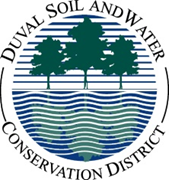 260 US 301 North - Baldwin, FL 32234(904)-299-3112 or (386) 752-8447 - Ext. 3www.duvalsoilandwater.comFACT SHEETThe Duval Soil and Water Conservation District (District) is a subdivision of the State of Florida and was organized by landowners in Duval County, Florida.  The creation of this District was authorized by the Soil and Water Conservation Law, Chapter 582, Florida Statutes, enacted by the Florida Legislature in 1937.  The District was organized in 1953 to assist the local landowners and land users in making the best use of the local natural resources; to encourage a more positive attitude towards agriculturally related activities; and to stimulate more prosperous and lasting agricultural enterprises.  The Mission of the District is to plan, implement and/or facilitate programs, projects and practices that will serve to promote the conservation of the natural resources in Duval County, Florida. This is a FREE service that is available to All Duval County, FL residents.The District is administered by five non-salaried, non-partisaned, locally elected, public officials who serve as the Board of Supervisors. The present members are:  Group 1 - Mr. Allen L. Moore, Chairman Group 2 - Mr. Hunter Anderson, Treasurer  Group 3 –Mrs. Jennifer Casey, SecretaryGroup 4 - Mr. Ed Wright, Vice ChairmanGroup 5 - Mr. James Cook, HistorianAffiliate Board Members (Appointed) - Mr. John Barnes & Ms. Kiana Harper. Mr. Albert Oliver and Mrs. Catherine Hill, of the USDA Natural Resources Conservation Service (USDA-NRCS), serve as the District Conservationist and the Soil Conservationist, respectively.  Regular Board meetings are held on the third Wednesday, of each month, at 3:30 p.m. Planning meetings are held on the first Wednesday, of each month, at 3:30 p.m. All meetings are held in the City of Jacksonville County Extension Service Building, at 1010 North McDuff Ave., , , unless otherwise posted. All meetings are open to the public.The District provides and/or facilitates assistance to Urban and Rural landowners, land users, land planners, engineers, groups, and other organizations and concerned citizens on the planning and implementation of practices, programs, projects and other activities that serve to promote the conservation (Wise Use) of Duval County, Florida natural resources.Some of the many services and benefits available through the Duval Soil and Water Conservation District, as a result of our historical Partnerships with the USDA Natural Resources Conservation Service (NRCS) and other Agencies, are as follows:Conservation/Environmental Education Programs for Local Schools (Envirothon, Land Judging, Speech & Poster Contest, etc.)Planning, Design and Implementation of Conservation Practices for All USDA “FARM BILL PROGRAMS” (technical and financial assistance available) for the following:Livestock Grazing Plans Forestry Management PlansPasture & Hay Land Management Plans.-     Erosion Control PlansAnimal and Municipal Waste Management Plans.Conservation Irrigation Systems and Irrigation Water Management Plans.Emergency Watershed Protection (EWP) Program, for Natural Disasters recovery (technical and financial assistance available).Soils Surveys and related Information.Wetlands and Hydric Soils Information. Soil and Water Inventories and Evaluations (Site Reviews) for various land use plans.Pond Planning, Design and Construction Other Special Presentations, Workshops and Training related to the Conservation of our Natural Resources.In order to arrange for technical and/or financial assistance and/or information, on any of the above subject areas, please contact the District Office at the address and/or phone numbers on this Fact Sheet. Please leave a message, if no one is available.NOTE: Due to limited staff and availability the Duval SWCD Officials and/or USDA-NRCS personnel are available by APPOINTMENTS ONLY. Thanks for your contributions and interest in the Conservation of our Natural Resources!!!Update 1/31/2018